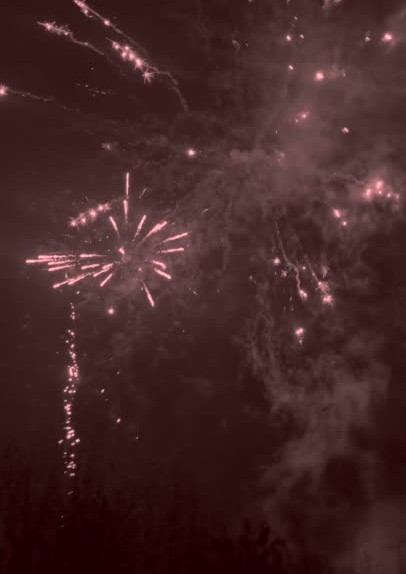 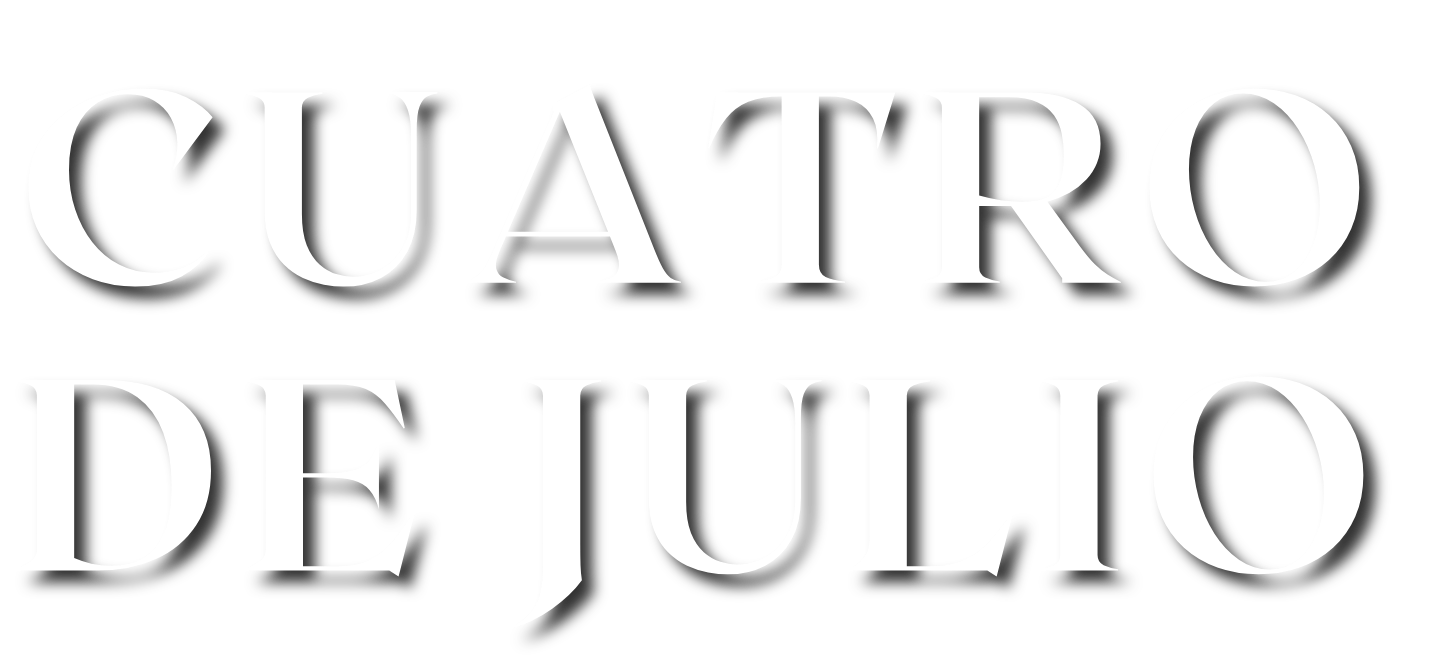 Celebrahttps://www.superportadas.com